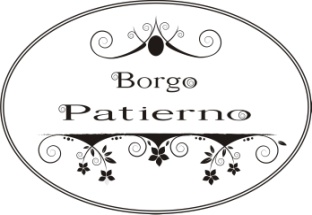 Cosa Visitare/ Itinerari           Il Parco Regionale Roccamonfina / Foce del Garigliano: ideale per passeggiate di decine e decine di km. tra castagneti e querce secolari.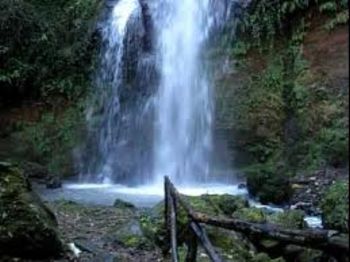           Le Cascate di Conca della Campania. Un salto di cinquanta metri sul Rivo, lungo il sentiero  dei mulini. A soli 5’.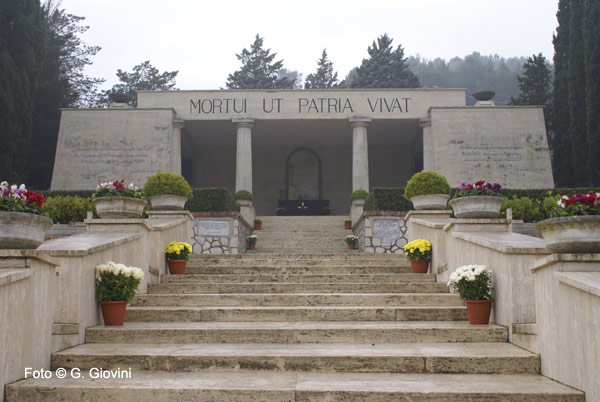                Il Sacrario Militare di Mignano Montelungo e l’adiacente Museo Militare. A soli 5’.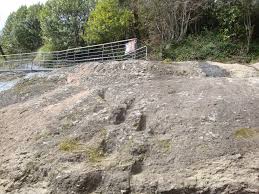               “Le Ciampate del Diavolo” – Orme che appartengono all'Homo heidelbergensis, ominide che viveva nella zona circa 350 mila anni fa,  come già documentato da Voyager   su  RAI 2.  Tora e Piccilli (CE). A soli 5’.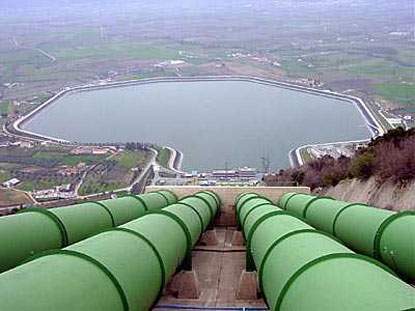               “La Centrale Idroelettrica /Centro Direzionale Enel” di Presenzano (CE). A soli 8’.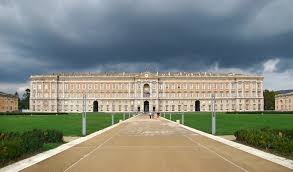 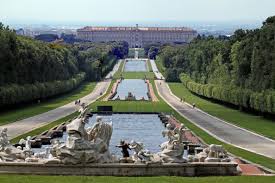               “La Reggia di Caserta”. A soli 30’.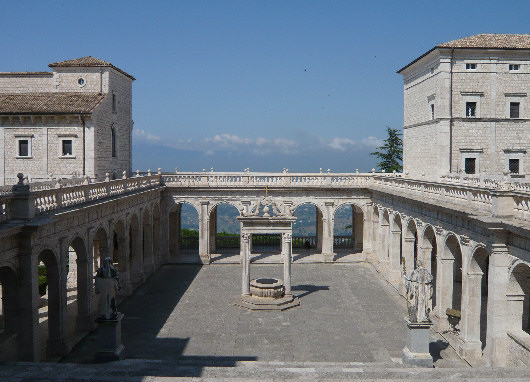 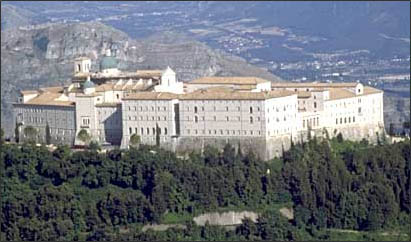                  “L’Abbazia di Montecassino”. A soli 20’.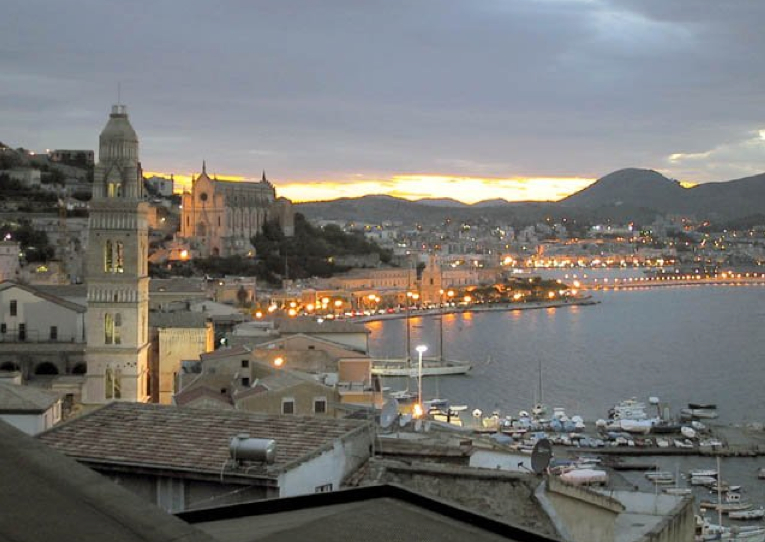              “Il  Golfo di Gaeta” con i Lungomare  di Baia Domitia, Scauri e Formia. A soli 30’.     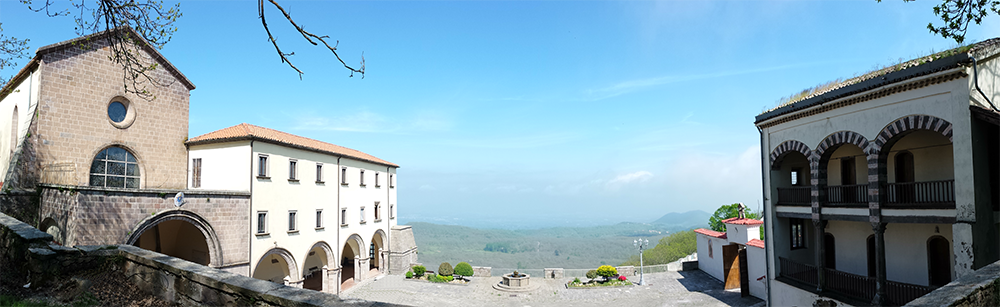                Il “Santuario della Madonna dei Lattani”. A soli 15’. 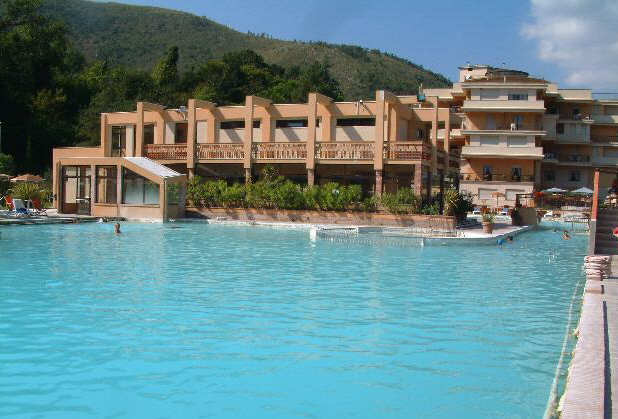                     Le “Terme di Suio”. A soli 15’.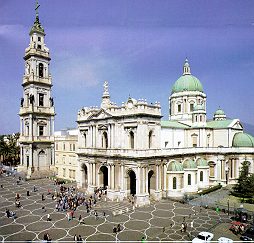 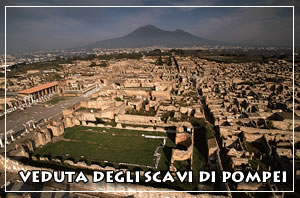                 Pompei. La Basilica e gli scavi. A soli 55’.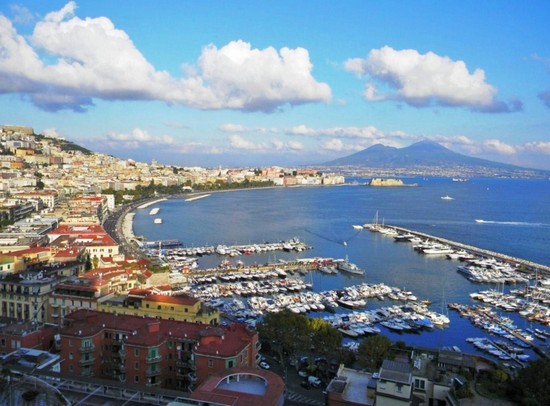               Il Golfo di Napoli. A soli 50’.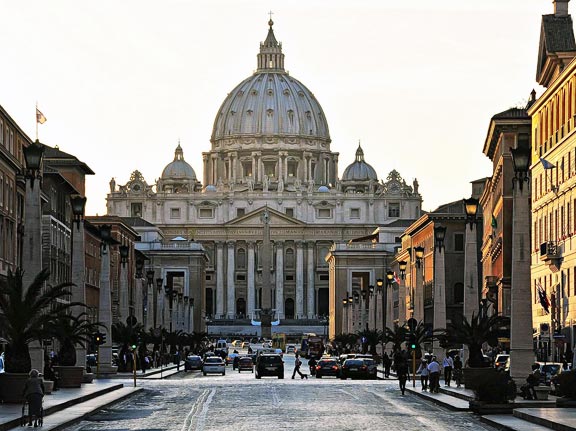 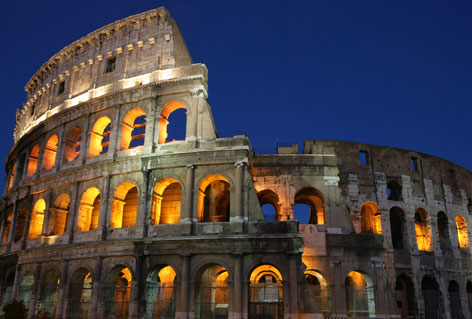                Roma. Il Vaticano ed il Colosseo. Ad 1h e 30’.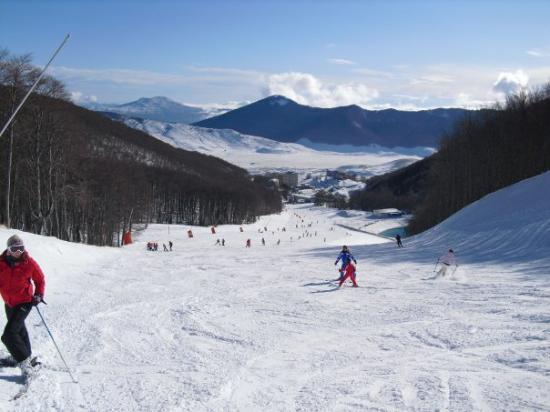                Il Parco Nazionale d’Abruzzo  e le piste da sci di Roccaraso. A soli 50’.                La Colleggiale di Santo Stefano di Galluccio, risalente al XVII Secolo. A soli 8’.                 Il Borgo Saraceno ed il Museo di Scienze Naturali di Sipicciano. A soli 10’.                 Il Borgo ed il Castello di Vairano Patenora. A soli 10’.                 Il Castello di Rocca d’Evandro, risalente al X Secolo. A soli 10’.                 La Cattedrale Romanica di Sessa Aurunca. A soli 20’.                 Il Santuario Sant’Antonio di Teano. A soli 15’.                 Il Castello Medioevale di Pietravairano. A soli 15’.